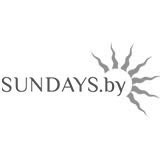 Инструкция по сборке детского беговела Sundays YM-01 Внимание! Перед сборкой убедитесь в наличии всех деталей согласно комплектации:Инструменты требующиеся для сборки (не входят в комплект!):Комплект рожковых ключей 10, 12, 13 мм.Шестигранник 5 мм.Крестовая отвертка (Ph 1)Сборка:Смонтируйте чашки рулевой на раму. Рис 1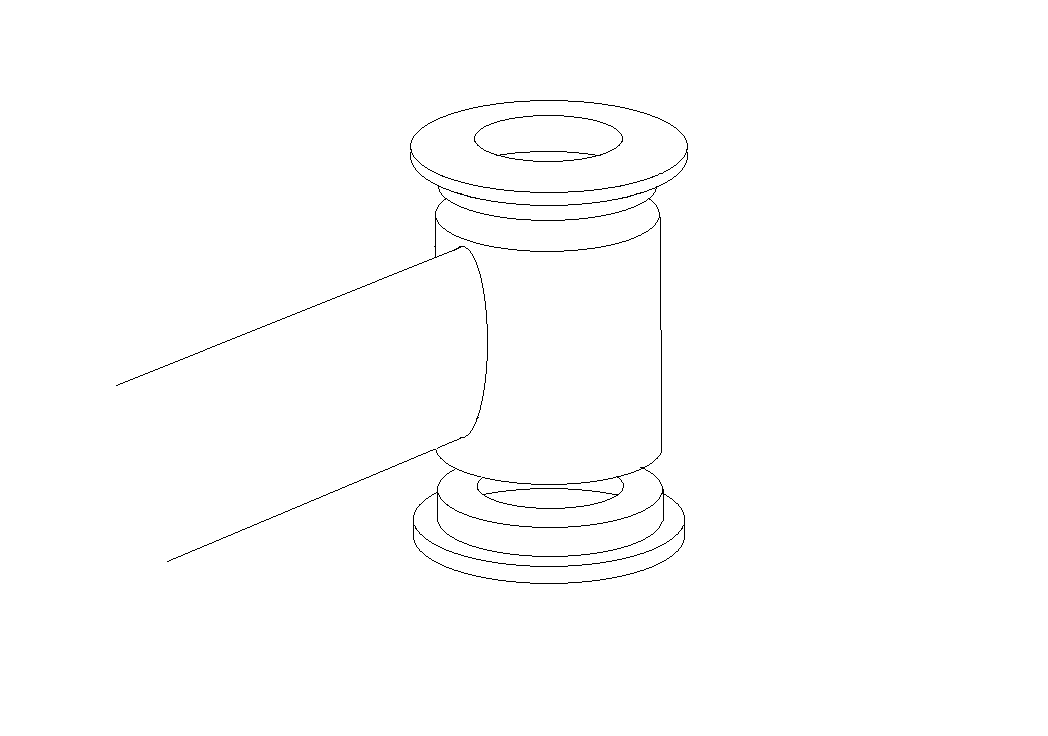 Рис 1Вставьте  шток вилки в рулевую. Наденьте хомут на шток вилки. Рис 2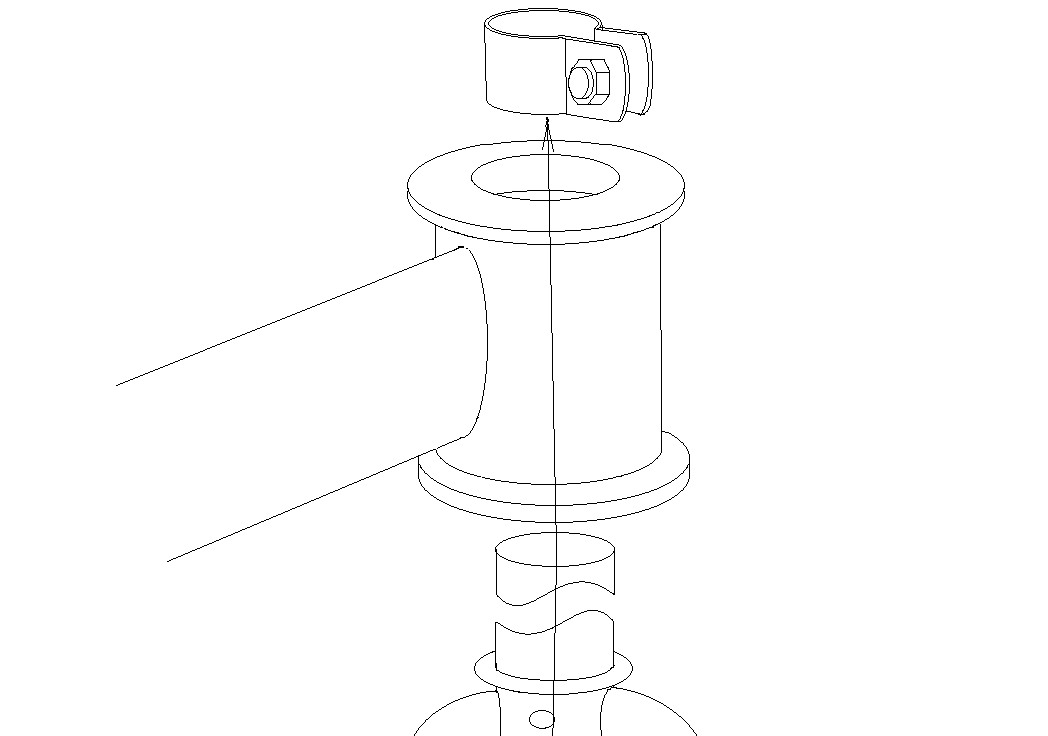 Рис 2Вставьте руль в хомут и зафиксируйте Рис 3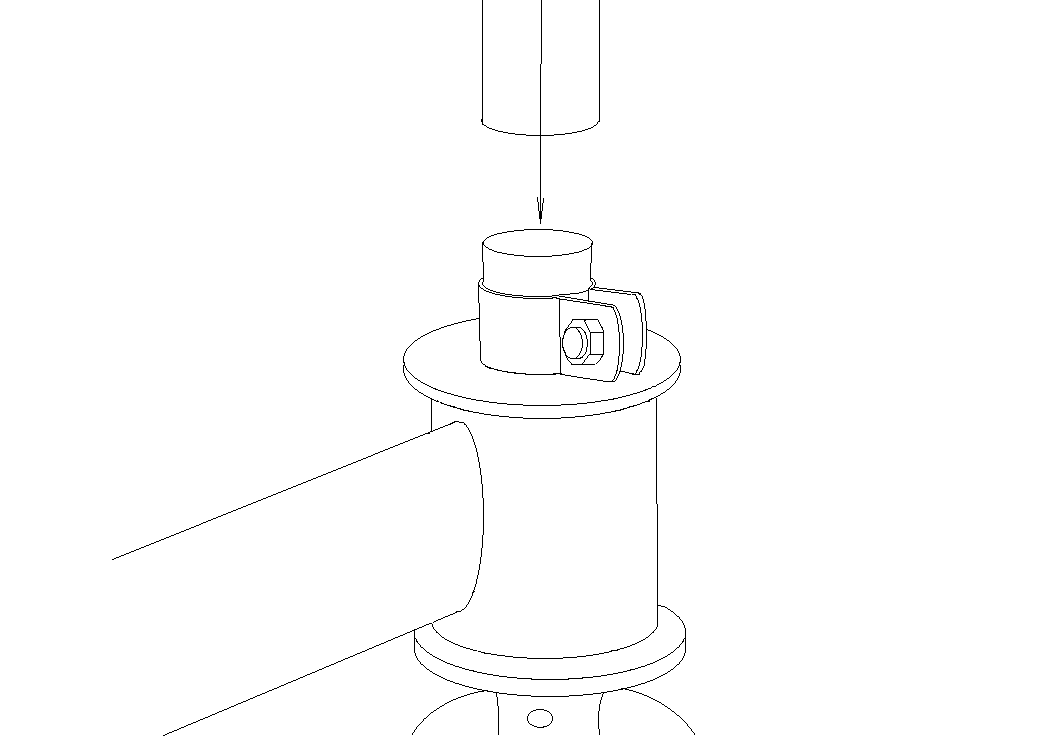 Рис 3Вставьте подседельный штырь в сиденье и зафиксируйте его. Рис 4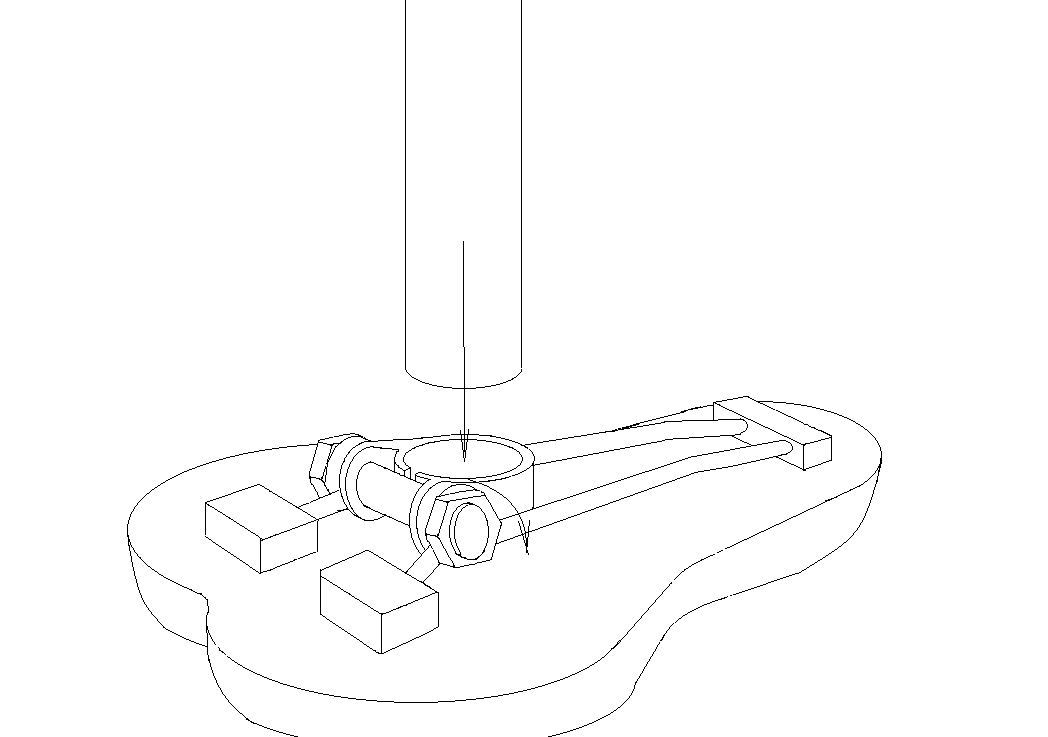 Рис 4Вставьте болт в хомут на раме, вставьте в хомут сиденье и зафиксируйте. Рис 5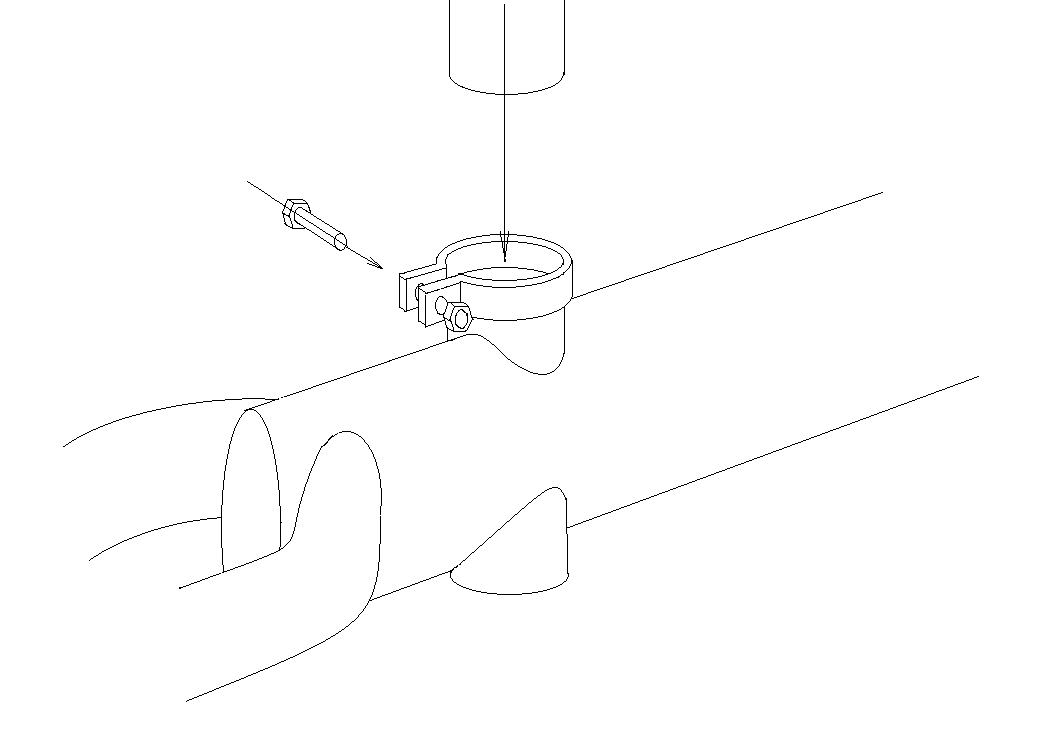 Рис 5Вставьте колеса в проушины на раме и вилке и закрутите гайки ключом. Рис 6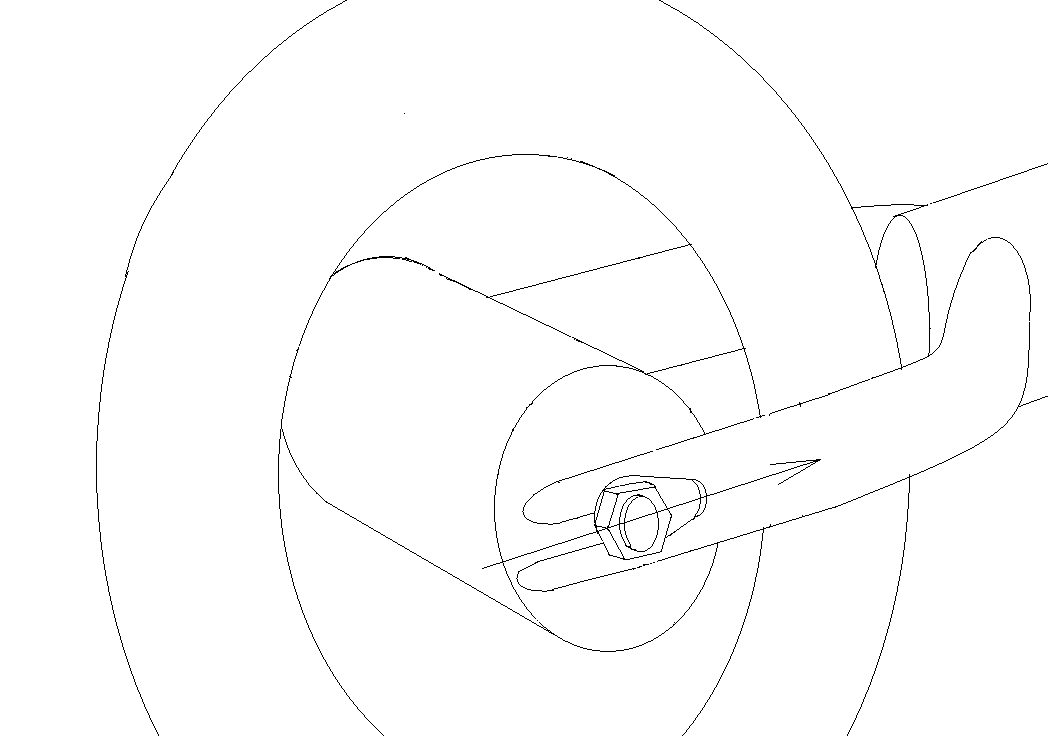 Рис 6Установите заглушки на гайки переднего и заднего колеса. Рис 7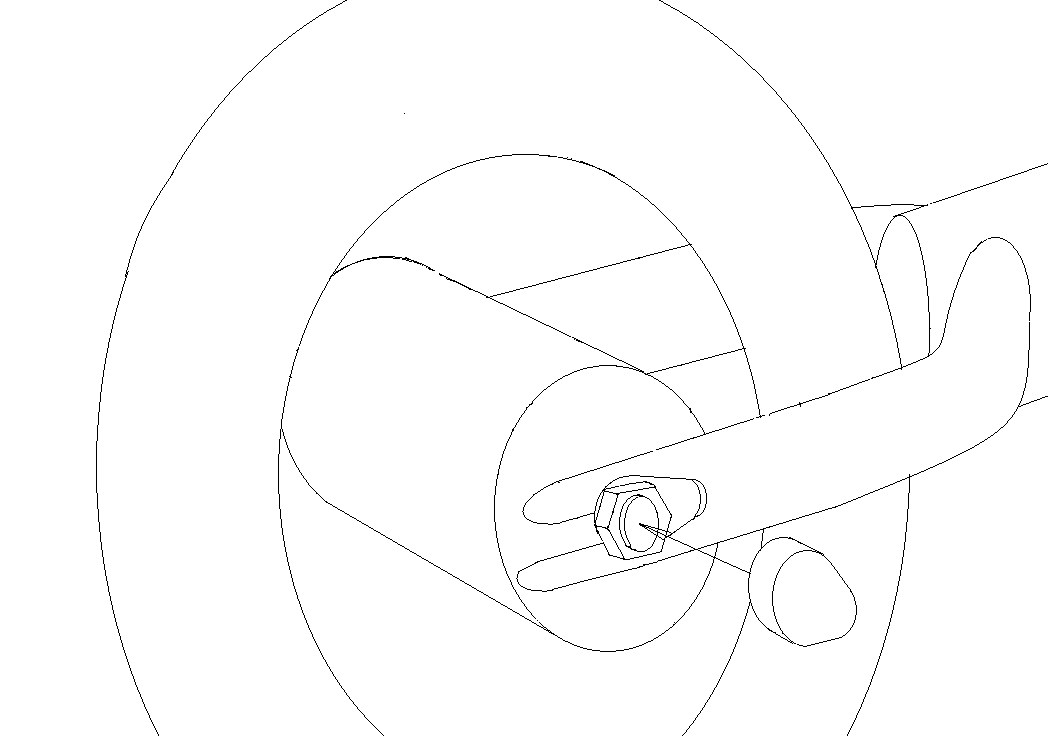 Рис 7Зафиксируйте рычаг тормоза в удобном для ребенка положении. Рис 8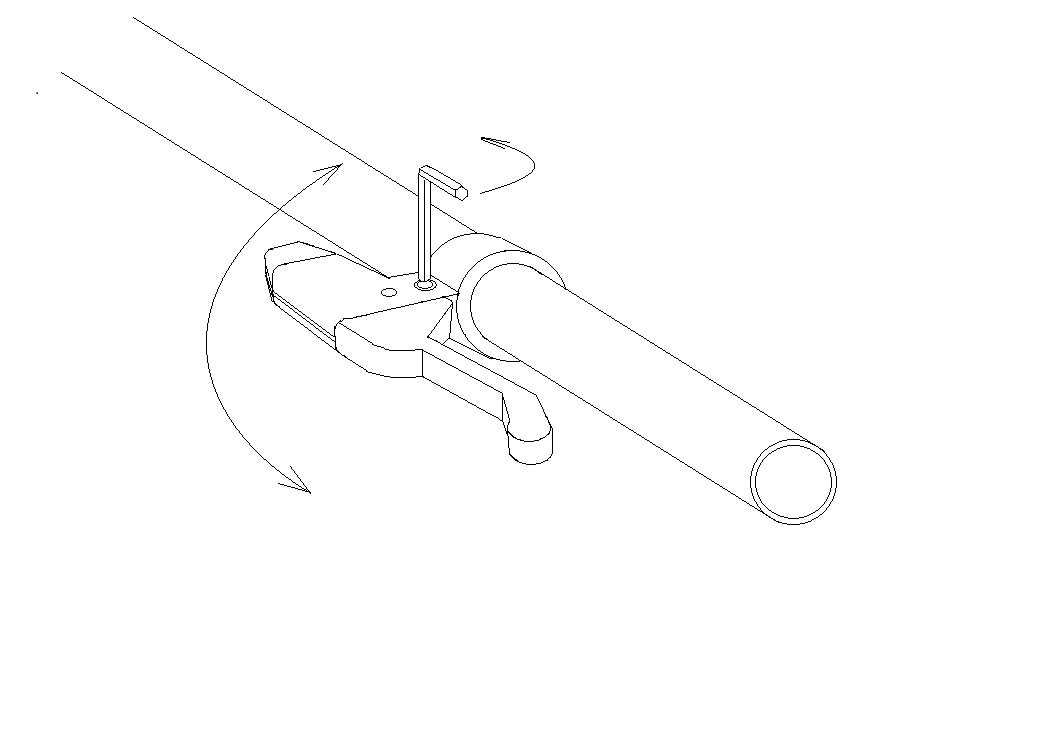 Рис 8Подсоедините трос к рычагу тормоза. Рис 9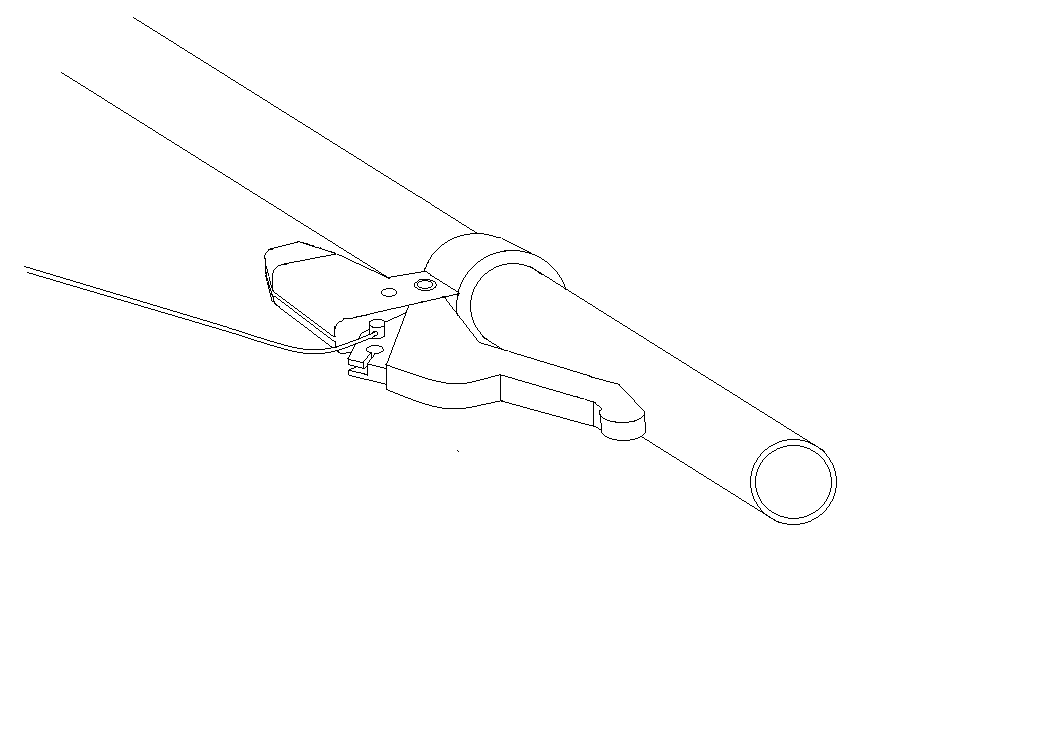 Рис 9Установите тормоз и задний щиток на раму. Рис 10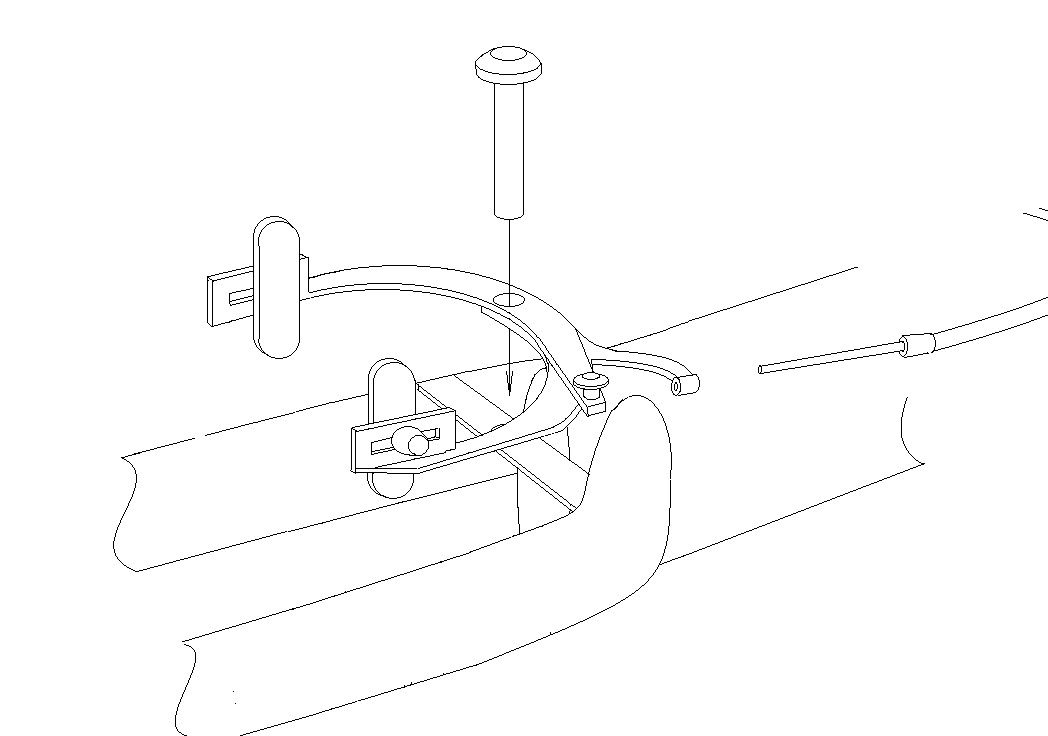 Рис 10Ослабьте тормозные колодки. Выровняйте положение колодок параллельно ободу. Затяните болт крепления тормозных колодок. Рис 11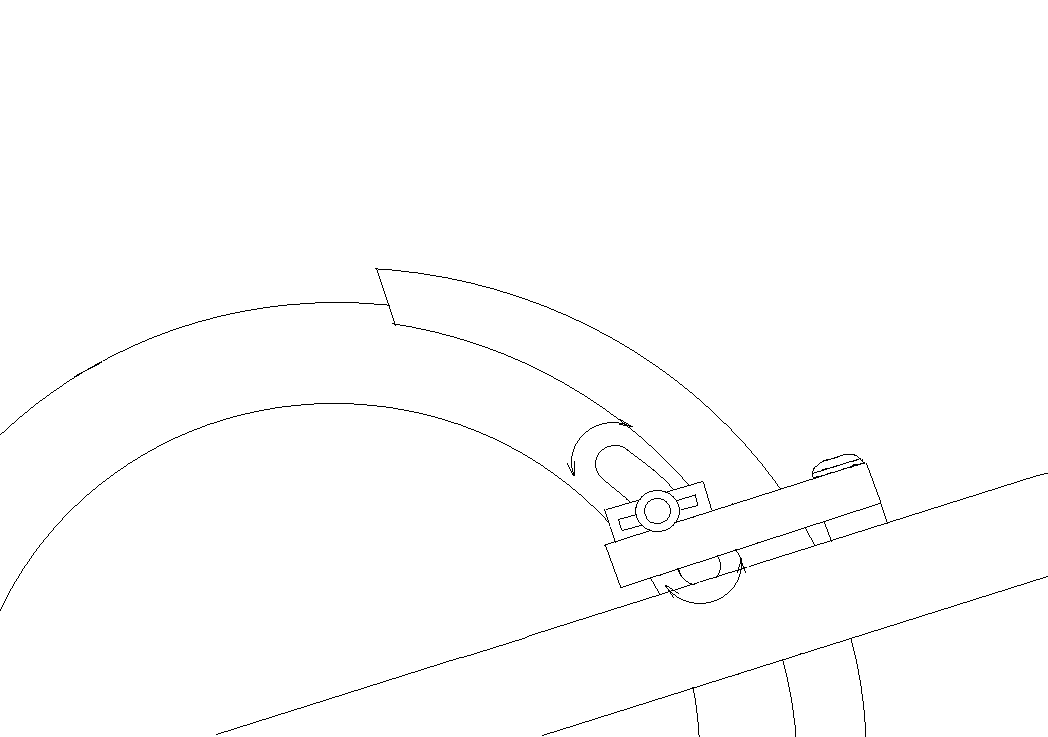 Рис 11Зафиксируйте трос тормоза так, что бы от колодок до обода осталось расстояние 3-5 мм. Рис 12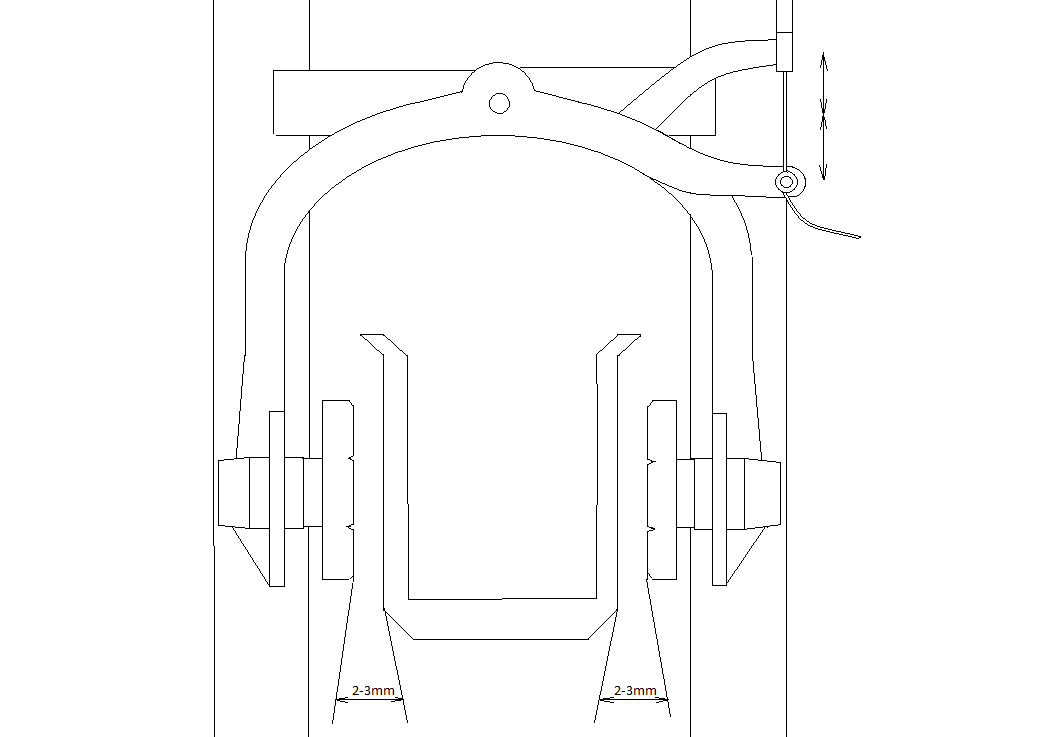 Рис 12Установите передний щиток.  Рис 13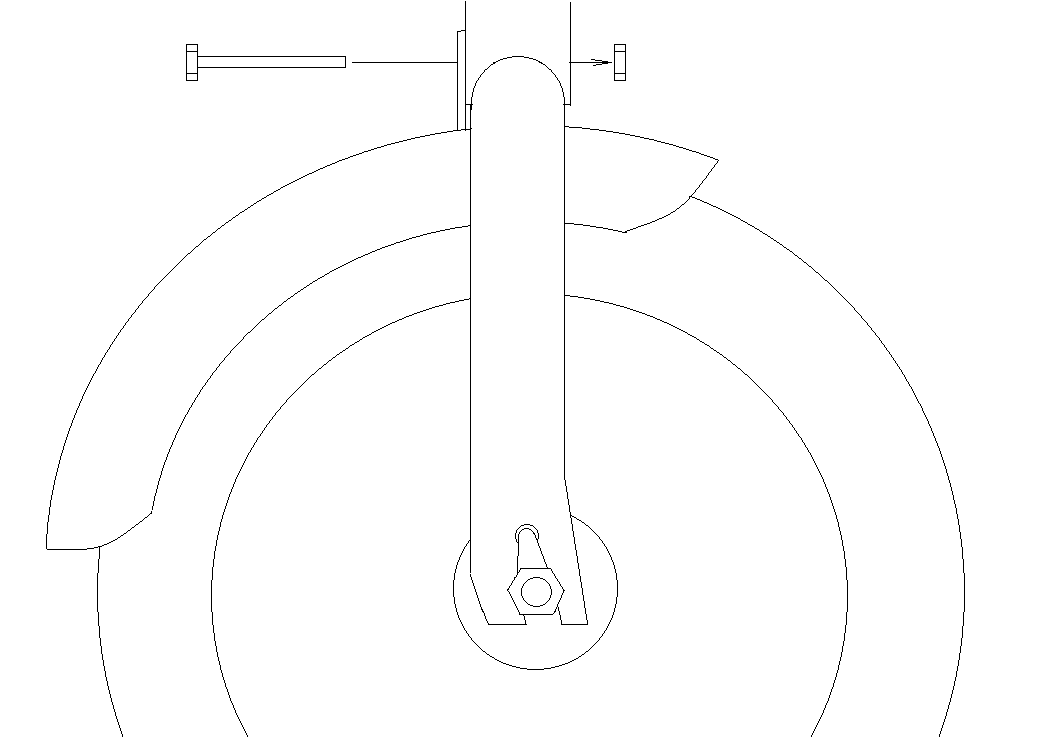 Рис 13Установите звонок на руль. Рис 14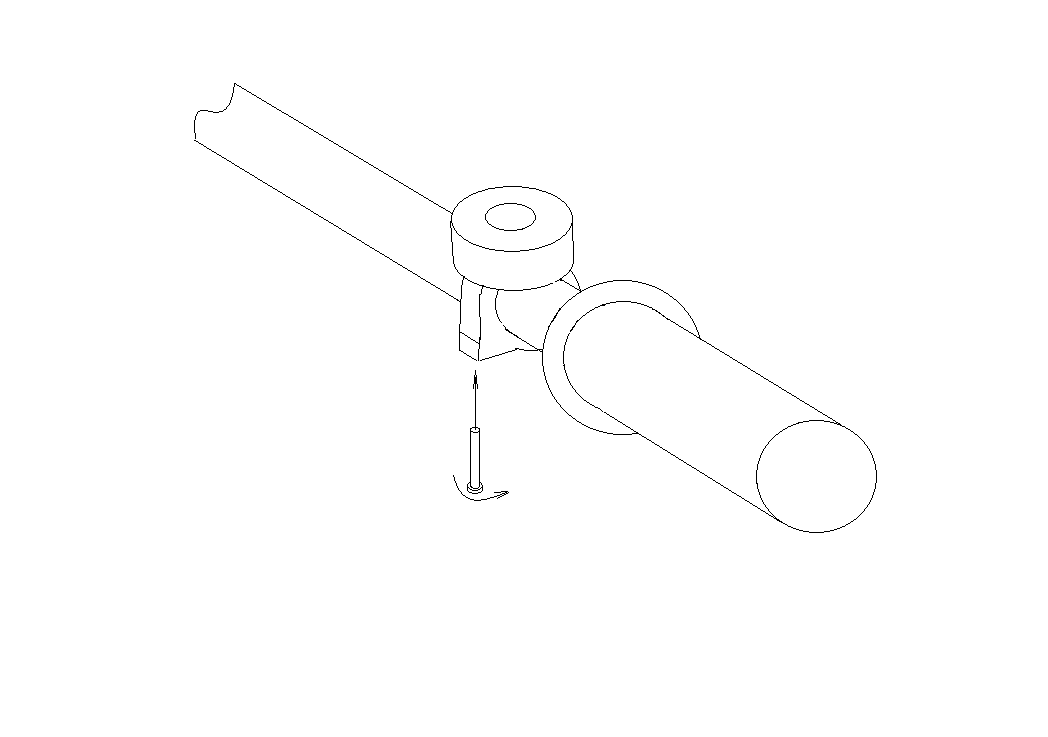 НаименованиеКол-воХомут 1 шт.Рама1 шт.Руль1 шт.Сиденье1 шт.Комплект рулевой1 шт.Колесо2 шт.Заглушки для болтов5 шт.Комплект тормозов1 шт.Трос тормоза1 шт.Рычаг тормоза1 шт.Звонок1 шт.Комплект щитков1 шт.Подседельный штырь1 шт.